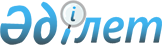 Қазақстан Республикасы Президентінің кейбір жарлықтарына өзгерістер мен толықтыру енгізу туралыҚазақстан Республикасы Президентінің 2010 жылғы 9 сәуірдегі № 970 Жарлығы

      "Қазақстан Республикасының Президенті туралы" 1995 жылғы 26 желтоқсандағы Қазақстан Республикасы Конституциялық заңының 21-бабы 2-тармағының 3) тармақшасына сәйкес ҚАУЛЫ ЕТЕМІН:



      1. Қазақстан Республикасы Президентінің мына жарлықтарына өзгерістер мен толықтыру енгізілсін:



      1) Қазақстан Республикасы Президентінің "Қазақстан Республикасының мемлекеттік органдары жүйесін одан әрі оңтайландыру жөніндегі шаралар туралы" 1999 жылғы 22 қаңтардағы № 29 Жарлығына (Қазақстан Республикасының ПҮАЖ-ы, 1999 ж., № 1, 2-құжат; 2000 ж., № 54, 593-құжат; 2001 ж., № 1-2, 2-құжат; № 4-5, 43-құжат; 2002 ж., № 26, 272-құжат; № 45, 445-құжат; 2003 ж., № 12, 130-құжат; № 16, 160-құжат; 2004 ж., № 13, 166-құжат; № 21, 267-құжат; № 27, 344-құжат; № 48, 590-құжат; 2005 ж., № 16, 189-құжат; № 27, 329-құжат; № 30, 380-құжат; № 49, 623-құжат; 2006 ж., № 7, 50-құжат; № 26, 264-құжат; № 28, 299-құжат; № 30, 320-құжат; 2007 ж., № 30, 330-құжат; № 33, 361-құжат; 2008 ж., № 10, 105-құжат; 2009 ж., № 5, 13-құжат):



      жоғарыда аталған Жарлықтың 2-қосымшасына:



      "Қазақстан Республикасының прокуратурасы" деген жолдағы "5921" деген цифрлар "6281" деген цифрлармен ауыстырылсын;



      "Бас прокуратура" деген жолдағы "289" деген цифрлар "338" деген цифрлармен ауыстырылсын;



      "Прокуратура органдары" деген жолдағы "4861" деген цифрлар "5171" деген цифрлармен ауыстырылсын;



      "Құқықтық статистика және арнайы есепке алу жөніндегі комитет" деген жолдағы "117" деген цифрлар "118" деген цифрлармен ауыстырылсын;



      жоғарыда аталған Жарлықтың 3-қосымшасы осы Жарлықтың қосымшасына сәйкес жаңа редакцияда жазылсын;



      2) (күші жойылды - ҚР Президентінің 2010.09.22 № 1066 Жарлығымен).



      2. Осы Жарлық қол қойылған күнінен бастап қолданысқа енгізіледі.      Қазақстан Республикасының

      Президенті                                  Н. Назарбаев

Қазақстан Республикасы 

Президентінің     

2010 жылғы 9 сәуірдегі 

№ 970 Жарлығына    

ҚОСЫМША         Қазақстан Республикасы 

Президентінің     

1999 жылғы 22 қаңтардағы

№ 29 Жарлығына    

3-ҚОСЫМША        Қазақстан Республикасы Жоғарғы Соты жанындағы

Сот әкімшілігі жөніндегі комитеттің штат саны

ЛИМИТІҚазақстан Республикасы Жоғарғы Соты жанындағы

Сот әкімшілігі жөніндегі комитет                                   64Астана және Алматы қалаларындағы, облыстардағы

сот әкімшілері, оның ішінде:                                     8432сот әкімшілерінің аппараттары, облыстық және

оған теңестірілген соттардың кеңселері,

сот орындаушылары                                                3251аудандық және оған теңестірілген соттардың кеңселері             4484сот приставтары                                                   697 Қазақстан Республикасының жергілікті соттары

судьяларының штат саны

ЛИМИТІОблыстық және оған теңестірілген соттардың судьялары              574Аудандық және оған теңестірілген соттардың судьялары             1945
					© 2012. Қазақстан Республикасы Әділет министрлігінің «Қазақстан Республикасының Заңнама және құқықтық ақпарат институты» ШЖҚ РМК
				